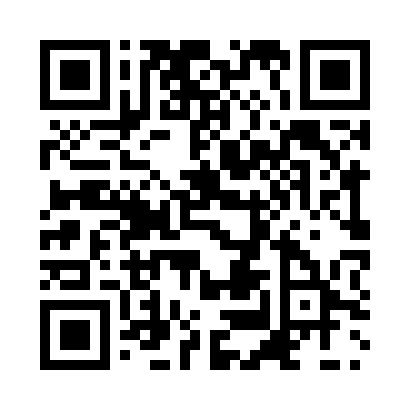 Prayer times for Bichpara, BangladeshWed 1 May 2024 - Fri 31 May 2024High Latitude Method: NonePrayer Calculation Method: University of Islamic SciencesAsar Calculation Method: ShafiPrayer times provided by https://www.salahtimes.comDateDayFajrSunriseDhuhrAsrMaghribIsha1Wed4:065:2912:033:346:388:012Thu4:055:2812:033:346:398:023Fri4:045:2712:033:336:398:034Sat4:035:2612:033:336:408:045Sun4:025:2612:033:336:408:046Mon4:015:2512:033:336:418:057Tue4:005:2412:033:336:428:068Wed3:595:2412:033:336:428:079Thu3:585:2312:033:326:438:0710Fri3:575:2212:033:326:438:0811Sat3:575:2212:033:326:448:0912Sun3:565:2112:033:326:448:1013Mon3:555:2112:033:326:458:1114Tue3:545:2012:033:326:458:1115Wed3:535:2012:033:326:468:1216Thu3:535:1912:033:316:468:1317Fri3:525:1912:033:316:478:1418Sat3:515:1812:033:316:488:1419Sun3:515:1812:033:316:488:1520Mon3:505:1712:033:316:498:1621Tue3:495:1712:033:316:498:1722Wed3:495:1612:033:316:508:1723Thu3:485:1612:033:316:508:1824Fri3:485:1612:033:316:518:1925Sat3:475:1512:033:316:518:1926Sun3:475:1512:033:316:528:2027Mon3:465:1512:033:316:528:2128Tue3:465:1412:043:316:538:2229Wed3:455:1412:043:316:538:2230Thu3:455:1412:043:316:548:2331Fri3:455:1412:043:316:548:23